ALLEGATO N. 4 bismodello di DESIGNAZIONE DEI RAPPRESENTANTIdel CANDIDATO PRESIDENTE presso i SEGGI ELETTORALIDesignazione dei RAPPRESENTANTI DEL CANDIDATO PRESIDENTE presso i SEGGI ELETTORALI. Elezione del Presidente della Giunta regionale e del Consiglio regionale del Molise del 25 e 26 giugno 2023I sottoscritti: Sig. …………………..…................. nato a ……….……………………………, il ………………………............. e domiciliato in ……………………………………………….., e Sig. …………………..…..…………..………, nato a ……………………………., il ……………………………………..... e domiciliato……………………………………………….., nella loro qualità di delegati/di persone autorizzate a designare presso ogni seggio i rappresentanti del candidato Presidente ………….…………….……………… contraddistinto dal seguente contrassegno …………………………………………………….…………………………………………………………………………………………………………………………………………………………………………………………………………………con la presente designano quali rappresentanti del suddetto candidato Presidente presso il seguente seggio elettorale:il Sig. …….………………………..…..……, nato a……………………..,il…………………....... e domiciliato in………………………………………., RAPPRESENTANTE EFFETTIVOeil Sig. ………..…..………………………, nato a ………………………. ,il……………….......….e domiciliato in……………………………………….., RAPPRESENTANTE SUPPLENTE………………………..……., ………….…………2023……………………………………. 	………………………………………….                  (firma)		(firma)AUTENTICAZIONE DELLE FIRMEA norma dell’art. 21 del D.P.R. 28 dicembre 2000, n. 445, certifico che sono vere ed autentiche le firme, apposte in mia presenza, del Sig. …………………………………………, e del Sig.……………………………… da me identificati mediante …………………………………………………………………………………., ………….…………….. 2023                                                            ……………………………………………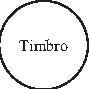 Firma (nome e cognome per esteso) e qualifica del pubblico ufficiale che procede all’autenticazione